Katholieke Universiteit Leuven Faculty of Canon Law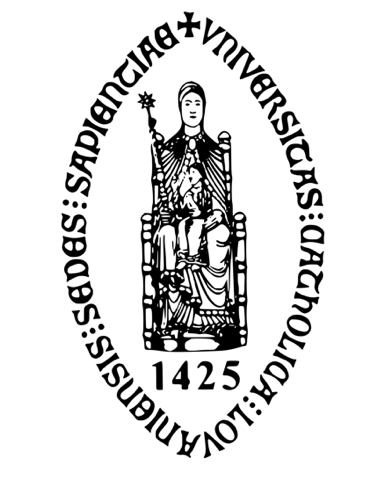 Title(eventual) SubtitleFirst name SURNAMEMaster’s Thesis / Research paper submitted to obtain the degree of Master of Society, Law and Religion /Master of Canon Law and Iuris Canonici Licentiatus Promotor: prof. dr. First name SURNAME